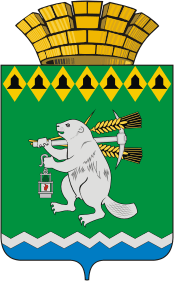 Дума Артемовского городского округаVI созыв                                                        12 заседание    РЕШЕНИЕот 16 февраля  2017 года                                                                    № 110О принятии Положения о порядке рассмотрения Думой Артемовского городского округа  представлений к награждению Почетной грамотой Законодательного Собрания Свердловской области  В соответствии с Областным законом от 19 апреля 1999 года № 5-ОЗ «О наградах, почетных званиях Свердловской области и наградах высших органов государственной власти Свердловской области», Постановлением Законодательного Собрания Свердловской области от 01 апреля 2014 года №  1507-ПЗС «О Почетной грамоте Законодательного Собрания Свердловской области», руководствуясь Уставом Артемовского городского округа,Дума Артемовского городского округа РЕШИЛА: 1.Принять Положение  о порядке рассмотрения Думой Артемовского городского округа  представлений к награждению Почетной грамотой Законодательного Собрания Свердловской области   (Приложение).	2. Настоящее решение опубликовать в газете «Артемовский рабочий», разместить на официальном сайте Думы Артемовского городского округа в информационно-телекоммуникационной сети «Интернет».	3. Контроль за исполнением настоящего решения возложить на постоянную комиссию по вопросам местного самоуправления, нормотворчеству и регламенту (Шарафиев А.М.).Приложение к решению Думы Артемовского городского округа от 16 февраля 2017 года  № 110Положение о порядке рассмотрения Думой Артемовского городского округа  представлений к награждению Почетной грамотой Законодательного Собрания Свердловской области  1. Настоящее Положение о порядке рассмотрения Думой Артемовского городского округа  представлений к награждению Почетной грамотой Законодательного Собрания Свердловской области  (далее – Положение) разработано в соответствии с Постановлением Законодательного Собрания Свердловской области от 01 апреля 2014 года №  1507-ПЗС «О Почетной грамоте Законодательного Собрания Свердловской области».2. Обращения и представления к награждению Почетной грамотой Законодательного Собрания Свердловской области (далее – обращения) вносятся не позднее 1 июня текущего года  в Думу Артемовского городского предприятием, организацией, учреждением или органом, общественной организацией, где работает или проходит службу лицо, представляемое к награждению.3. Необходимым условием внесения обращения в порядке правотворческой инициативы является представление следующих документов:1) Представление к награждению Почетной грамотой Законодательного Собрания Свердловской области, заверенное печатью и подписанное руководителем предприятия, учреждения, организации,  или органа, общественной организации (далее - организации), где работает или проходит службу лицо, представляемое к награждению, с указанием должности, даты подписания, даты рождения, стажа работы в отрасли, стажа работы в коллективе, а также конкретных заслуг лица, представляемого к награждению (Приложение 1 к настоящему Положению);2) копии страницы паспорта или иного документа, удостоверяющего личность, содержащей сведения о фамилии, об имени и отчестве лица, представляемого к награждению, копии ранее полученных наград и званий, указанных в представлении к награждению, а также копия трудовой книжки лица, представляемого к награждению;3) согласие на обработку персональных данных лица, представляемого к награждению (Приложение 2 к настоящему Положению).4. Организационно-правовой отдел Думы Артемовского городского округа готовит проект решения Думы Артемовского городского округа о представлении к награждению Почетной грамотой Законодательного Собрания Свердловской области (далее – проект решения). Проект решения рассматривается на заседании постоянной комиссии по вопросам местного самоуправления, нормотворчеству и регламенту (далее – постоянная комиссия) с приглашением представителя организации,  и на основании заключения постоянной комиссии вопрос включаются в проект повестки ближайшего заседания Думы Артемовского городского округа.5. При рассмотрении представления о награждении Почетной грамотой Законодательного Собрания Свердловской области  учитывается наличие конкретных заслуг представляемого к награждению (вклад в развитие законодательства Свердловской области, государственной власти и (или) местного самоуправления в Свердловской области, заслуги в экономической, научно-технической, социальной, культурной и (или) иных сферах жизни общества, способствующие укреплению и развитию округа, Свердловской области, росту их авторитета в Российской Федерации и за рубежом).Обязательным условием для представления к награждению Почетной грамотой Законодательного Собрания Свердловской области является:проживание лица, представляемого к награждению, на территории Артемовского городского округа;наличие грамот по месту трудовой или общественной деятельности;наличие Почетной грамоты Думы Артемовского городского округа или Почетной грамоты главы Артемовского городского округа;стаж работы или службы в организации, представляемой к награждению, не менее 5 (пяти) лет.6. Ходатайство о награждении Почетной грамотой направляется Думой Артемовского городского округа в Законодательное Собрание Свердловской области в пределах квот, установленных Законодательным Собранием Свердловской области, а именно 1 Почетная грамота на 7 тысяч избирателей Артемовского  городского округа.7. Ходатайство о награждении Почетной грамотой состоит из решения Думы Артемовского городского округа, сопроводительного письма, подписанного председателем Думы Артемовского городского округа,  представления к награждению Почетной грамотой, подписанного руководителем предприятия, учреждения, организации или органа, где работает или проходит службу лицо, представляемое к награждению, с указанием должности и даты подписания, а также копии страницы паспорта или иного документа, удостоверяющего личность, содержащей сведения о фамилии, об имени и отчестве лица, представляемого к награждению.Ответственность за достоверность указанных в представлении к награждению Почетной грамотой сведений возлагается на руководителя предприятия, учреждения, организации или органа, подписавшего  представление к награждению.8. Учет, регистрацию лиц, награжденных Почетной грамотой, осуществляет организационно-правовой отдел Думы Артемовского городского округа. Приложение № 1  к Положению  ПРЕДСТАВЛЕНИЕК НАГРАЖДЕНИЮ ПОЧЕТНОЙ ГРАМОТОЙЗАКОНОДАТЕЛЬНОГО СОБРАНИЯ СВЕРДЛОВСКОЙ ОБЛАСТИ    1. Фамилия, имя, отчество _____________________________________________    2. Должность, подразделение (отдел, участок, отделение) _______________    3. Место работы _______________________________________________________                          (полное наименование организации)    4. Дата рождения ______________________________________________________                                   (число, месяц, год)    5. Образование ________________________________________________________                           (наименование учебного заведения,                             год окончания, специальность)    6. Ученая степень, ученое звание ______________________________________    7. Общий стаж работы __________________________________________________    Стаж работы в данной организации ______________________________________    8. Какими наградами награжден(а) ______________________________________                                            (почетные грамоты,    _______________________________________________________________________                     почетные звания, ордена, медали)    9. Сведения о трудовой и   общественно-политической   деятельности    суказанием конкретных заслуг представляемого к награждению (вклад в развитиезаконодательства Свердловской  области,  государственной  власти  и   (или)местного самоуправления  в  Свердловской области, заслуги в  экономической,научно-технической, социальной,  культурной  и  (или)  иных  сферах   жизниобщества, способствующие укреплению и развитию Свердловской области,  ростуее авторитета в Российской Федерации и за рубежом) ___________________________________________________________________________________________________    10. Предлагаемая формулировка текста о награждении ________________________________________________________________________________________________________________________________________________________________________________________________________________                  _____________     (должность руководителя организации)                  (подпись)    М.П.____________________________    (дата подписания)Приложение № 2к ПоложениюСогласие на обработку персональных данныхНастоящим, во исполнение требований Федерального закона  от 27.07.2006  № 152-ФЗ «О персональных данных» Я,___________________________________________________________________________,(Фамилия, имя, отчество полностью) ________________ года рождения, паспорт _______________________________________(указывается дата рождения) выдан (кем, когда)____________________________________________________________«__»________________________________________, адрес регистрации:____________________________________________________________ , даю согласие Думе Артемовского городского округа (место нахождения: Свердловская область, г.Артемовский, пл.Советов, д.3)  (далее – Дума) на сбор моих персональных данных, их обработку, в том числе на  передачу в Законодательное Собрание Свердловской области для рассмотрения вопроса о награждении Почетной грамотой Законодательного Собрания Свердловской области.Целью обработки (в том числе распространения) персональных данных является награждение Почетной грамотой Законодательного Собрания Свердловской области.Персональные данные, на обработку которых распространяется данное согласие, включают в себя следующие данные: фамилия, имя, отчество; должность; место работы; дата рождения; место рождения; образование, наименование учебного заведения, год окончания; ученая степень, ученое звание; имеющиеся награды, даты награждения; домашний адрес; общий стаж работы, стаж работы в отрасли, стаж работы в должности; трудовая деятельность, включая учебу в высших и средних учебных заведениях; военную службу.Обработка персональных данных включает в себя совершение действий, предусмотренных пунктом 3 части первой статьи 3 Федерального закона от 27 июля 2006 года № 152-ФЗ «О персональных данных»: сбор, систематизацию, накопление, хранение, уточнение (обновление, изменение), использование, распространение (в том числе передачу), обезличивание, блокирование, уничтожение персональных данных.Обработка персональных данных может быть как автоматизированная, так и без использования средств автоматизации.Настоящее согласие выдано без ограничения срока его действия.Отзыв настоящего согласия осуществляется предоставлением в Думу подлинника такого отзыва, непосредственно или по почте._____________________________________________________________________________                                              (Ф.И.О. полностью, подпись)                                                      «____» _______________ 20__ г.Председатель Думы Артемовского городского округа                                                           К.М.Трофимов               Глава         Артемовского городского округа А.В.Самочернов                    